In dit document helpen we u op weg om de scan en de kit tot bij uw leden te brengen. Alle instrumenten en ondersteunend materiaal vindt u via of in dit document. We verwijzen voor tools en informatie voornamelijk naar de Cyber Security Coalition (CSC) waarvan de HRZKMO lid is. We linken telkens naar de tools en documenten in het Nederlands (N) en Frans (F) maar op de CSC website zijn die ook in het Engels beschikbaar.1. Doel van deze call to actionVia de beroeps- en interprofessionele organisaties de KMO cyber security scan en de KMO cyber security kit tot bij zo veel mogelijk zelfstandigen en kmo’s brengen.Hen op die manier bewustmaken van cyberrisico’s en hen aanzetten zich beter te beschermen door in de eerste plaats die zaken te doen die eenvoudig zijn maar wel een grote impact hebben.2. De scan en de kit toegelichtDe KMO cyber security scanDeze scan geeft het antwoord op twee vragen: Hoe is het met uw cyberbescherming gesteld en wat kan u doen om die te verbeteren? De scan is namelijk een korte, dynamische vragenlijst waarmee ondernemers of vrije beroepers kunnen testen hoe goed hun bestanden en computerinfrastructuur beveiligd zijn. Op basis van de gegeven antwoorden krijgt men dan een aantal praktische tips.Waar vind je de scan?  in N: www.cybersecuritycoalition.be/nl/kmo-security-scan   in F: www.cybersecuritycoalition.be/fr/pme-security-scan De KMO cyber security kitDeze kit biedt een aantal handige hulpmiddelen aan kmo’s om hun personeel en klanten te informeren en te sensibiliseren over cyberveiligheid. Beroeps- en interprofessionele organisaties kunnen de kit ook gebruiken om hun leden te informeren en te sensibiliseren.De Cyber Security KIT behandelt vier thema’s:Hoe kan u uw paswoorden versterken?Hoe herkent u phishing e-mails?Hoe wapent u zich tegen social engineering?Hoe behandelen uw medewerkers de persoonlijke gegevens van uw klanten?Voor elk van die thema’s vindt u in de kit:een e-mail een korte powerpoint-presentatieeen affiche/screensaverDe kit bevat ook een algemene teaser-mail. Tevens zit er in de kit een roadbook en planning, al zijn deze voor de meeste kmo’s minder bruikbaar.De beroeps- en interprofessionele organisaties alsook de kmo’s mogen het materiaal uit de kit gebruiken en er hun eigen logo aan toevoegen naast dat van de Cyber Security Coalition. Daartoe zitten ook de vector (bewerkbare) bestanden in de kit.Waar vind je de kit?  in N: www.cybersecuritycoalition.be/nl/resource/cyber-security-kit    in F: www.cybersecuritycoalition.be/fr/resource/cyber-security-kit  3. Wat bij uw leden promoten: de scan, kit, beiden, ook andere tools?Dat hangt af van de situatie van uw leden.Over het algemeen is het aangewezen hen beide instrumenten aan te bieden. Maar indien de meeste van uw leden geen personeelsleden hebben en het voor uw leden ook weinig nut heeft zich met dit onderwerp tot hun klanten te richten, dan heeft het weinig zin om de kit aan te bieden. Nu reeds extra informatie aanbieden zoals bijvoorbeeld een brochure heeft enkel zin als bij uw leden een bijzondere interesse of behoefte bestaat inzake cyberveiligheid. Verder in dit document wordt doorverwezen naar extra informatie en tools. U vermijdt best uw leden in een keer te veel informatie aan te bieden.Wanneer uw beroepssector geconfronteerd wordt met een specifieke vorm van cybercriminaliteit, bijvoorbeeld phishing, dan kan het ook nuttig zijn alleen dat deel van de kit in plaats van de volledige kit naar uw leden te brengen zodat ze daar kunnen op focussen.Uw organisatie kan de kit ook zelf gebruiken om haar leden te sensibiliseren.U kan de kit onder de aandacht van uw leden brengen zodat zij daarmee naar hun personeel en klanten kunnen gaan maar tegelijkertijd of in plaats daarvan kan u ook zelf gebruik maken van de inhoud van de kit om uw leden te sensibiliseren over één of meerdere van de in de kit behandelde onderwerpen.U kan bijvoorbeeld starten met hen te informeren over de scan en de kit om dan vervolgens, gedurende de daaropvolgende maanden, stapsgewijs de thema’s van de kit bij hen onder de aandacht te brengen door zelf gebruik te maken van het materiaal van de kit.4. Hoe de scan en kit naar jullie leden brengen?Er  zijn verschillende geschikte kanalen langs waar u uw leden kan aanzetten om met de scan en de kit aan de slag te gaan. Best worden meerdere van deze kanalen gecombineerd. Dezelfde kanalen kan u gebruiken om zelf met het materiaal uit de kit uw leden te informeren en te sensibiliseren. Op zowel de posters ter promotie van de scan en de kit als op het materiaal uit de kit mag u het logo van uw organisatie toevoegen.Via een e-mail aan uw ledenOp het einde van dit document vindt u als bijlage een template e-mail die u kan aanpassen en gebruiken.Indien u enkel de scan en niet de kit onder de aandacht wil brengen, kan u die e-mail eenvoudig aanpassen.Indien u zelf wil sensibiliseren rond één van de onderwerpen van de kit, zitten er in de kit e-mails die u kan aanpassen en gebruiken.Via een artikel in uw magazine of newsletterVoor een korte mededeling kan de tekst van de e-mail in bijlage gebruikt of herwerkt worden.Voor langere artikels, kan u ons contacteren en kunnen we samen kijken welke inhoud jullie juist zoeken en wat wij daarvoor kunnen aanleveren.Een interessant formaat voor een artikel rond dit onderwerp is de interviewvorm, bijvoorbeeld aangevuld met een getuigenis van een slachtoffer (hoewel iemand die wil getuigen zeker niet in alle sectoren gemakkelijk te vinden is) en met daarbij een advertentie (zie volgend punt).Ook de e-mails uit de kit kunnen herwerkt worden tot korte informatieve artikels voor een magazine of newsletter.U kan in opeenvolgende nummers van uw magazine of newsletter aandacht besteden aan verschillende deelonderwerpen van cyberveiligheid.Via een advertentie in uw magazine of newsletterVoor de promotie van de scan en kit zijn er posters gemaakt die u vindt via: www.cybersecuritycoalition.be/nl/kmo-cyber-security-scan-kit-2-efficiente-tools-om-uw-informaticabeveiliging-te-versterken  U vindt daar tevens de vector bestanden. U mag het logo van uw organisatie toevoegen aan deze posters.Ook de affiches van de kit kan u in uw magazine opnemen. Ook op deze affiches mag u uw eigen logo toevoegen.Via uw websiteVoor een vermelding van de scan en de kit op uw website, kan u gebruik maken van wallpapers die u vindt via de webpagina vermeld bij punt 3) hierboven. Ook op die wallpapers mag u uw logo toevoegen.Daarnaast kan u op uw website ook een afzonderlijke pagina voorzien die aan de cyberveiligheid van uw leden gewijd wordt. Indien u vragen heeft over mogelijke content voor die pagina, mag u ons contacteren.Via uw sociale media kanalenOok uw sociale media kanalen vormen een goede manier om uw leden over cyberveiligheid te informeren. De tekst van de e-mail in bijlage en de wallpapers vermeld in het vorige punt kunnen daarvoor gebruikt worden. Ook het materiaal uit de kit kan via sociale media verspreid worden.Zeker wanneer uw op opeenvolgende tijdstippen verschillende deelonderwerpen onder de aandacht wilt brengen, kunnen sociale media een goede oplossing bieden.Als agendapunt op vergaderingenOverweeg zeker ook om bij bestaande vergaderingen / commissies van uw organisatie cyberveiligheid of een deelitem daarvan als onderwerp te agenderen.Iemand van uw eigen organisatie of een externe spreker kan daar toelichting geven. De kit bevat per thema een kant en klare powerpointpresentatie met sprekersnotities.Als onderwerp voor een eventHet is zeker ook de moeite waard om zelf een event omtrent cyberveiligheid voor uw leden te organiseren. Er bestaat bij zelfstandigen en kmo’s steeds meer interesse in dit onderwerp en dergelijk event hoeft zeker niet erg technisch te zijn.U kan de scan en de kit centraal stellen.Nood aan ideeën en input voor event? Contacteer ons.8) Affiches in uw gebouw en op uw eventsWaarom niet enkele affiches ter promotie van de scan en de kit ophangen in uw kantoren, vergaderzaken en op uw events?Ook de posters van de kit kunnen gebruikt worden. Op beiden kan u uw eigen logo toevoegen. 5. Extra informatie en toolsHier verwijzen we door naar extra informatie. Vermijd wel uw leden te overdonderen met te veel informatie. Interessante brochures zijn zeker:Cyber security gids voor de KMO   (deze werd tijdens het info-event van 13/3/2019 aan de aanwezigen meegegeven)   N: www.cybersecuritycoalition.be/content/uploads/cybersecurity-guide-sme-NL.pdf  F: www.cybersecuritycoalition.be/content/uploads/cybersecurity-guide-sme-FR.pdf Cyber Security Basics voor StartersN: www.cybersecuritycoalition.be/content/uploads/CSC-NL-Cyber-Security-Basics-voor- Starters.pdfF: www.cybersecuritycoalition.be/content/uploads/CSC-FR-Cyber-Security-Basics-pour-lesStarters.pdf Meer informatie en tools vindt u ook op volgende websites:www.cybersecuritycoalition.be www.safeonweb.be https://economie.fgov.be/nl/publicaties/cyberveiligheid-uw-bedrijf-er 6. Help! Indien u vragen heeft, niet goed weet hoe bepaalde zaken aan te pakken, meer informatie zoekt, input nodig heeft voor een artikel, een event wil organiseren maar inspiratie of sprekers zoekt, …  twijfel er dan niet aan ons te contacteren. We zijn zelf beperkt in onze tijd en middelen maar zullen u maximaal proberen op weg te helpen.Indien u nauwer betrokken wil zijn bij het streven naar een betere cyberbescherming voor kmo’s, bent u zeker welkom in de HRZKMO werkgroep Cyberveiligheid. Contactgegevens: Jef Cools, HRZKMO, jef.cools@economie.fgov.be, 02/277 90 18Ellen Stuer, ellen.stuer@economie.fgov.be, 02/277 64 98Bijlage – Template e-mail voor uw ledenN-versieOnderwerp: Bescherm uzelf beter tegen cybercriminelenBeste [afkorting organisatie] lid,Het kan bijna niet anders of u heeft het voorbije jaar wel eens iets gehoord over cyberaanvallen en cybercriminaliteit.  Cybercriminaliteit is niet alleen een probleem voor grote ondernemingen maar steeds vaker ook voor zelfstandigen[, vrije beroepen] en kmo’s. Tegelijkertijd weten we dat zij veel minder beschermd zijn. Cybercriminaliteit kan nochtans erg belangrijke kosten voor u tot gevolg hebben. Ook in het kader van de gegevensbescherming (GDPR) speelt cyberveiligheid een belangrijke rol. U kan door een aantal eenvoudige handelingen uw cyberbescherming reeds gevoelig verhogen. Als uw [beroepsorganisatie / interprofessionele organisatie] willen we u daarmee op weg helpen. Daarom stellen we u twee concrete, eenvoudige instrumenten voor: de KMO Cyber Security scan en kit.De scan leert u hoe het met uw cyberbescherming gesteld is en wat u kan doen om die te verbeteren. Het is een korte, online vragenlijst die u op basis van uw antwoorden een praktisch en op uw situatie afgestemd advies geeft. Doe de scan hier: www.cybersecuritycoalition.be/nl/kmo-security-scanDe kit biedt u een aantal handige hulpmiddelen om uw personeel en uw klanten te informeren en te sensibiliseren. De kit bevat daartoe voor vier verschillende thema's (phishing, paswoorden, social engineering en GDPR) telkens een affiche, een e-mail en een presentatie. Bekijk de kit hier: www.cybersecuritycoalition.be/nl/resource/cyber-security-kit  Zich bewust zijn van cyberrisico’s is een eerste stap maar zich beschermen vergt daadwerkelijke actie. Begin alvast met deze twee eenvoudige instrumenten om uw veiligheid te verhogen.Succes!Version FSujet : Améliorez votre protection contre les cybercriminels Cher membre de [abréviation de l’organisation],Il est quasi certain qu’au cours de l’année dernière, vous avez entendu parler de cyberattaques et de cybercriminalité. La cybercriminalité ne menace pas seulement les grandes entreprises, mais de plus en plus souvent aussi les indépendants [, les professions libérales] et les PME. De surcroît, ceux-ci sont beaucoup moins protégés. Pourtant, la cybercriminalité peut engendrer des coûts importants pour votre entreprise. La cybersécurité joue également un rôle important dans le cadre de la protection des données (RGPD).Via quelques démarches simples, vous pouvez améliorer sensiblement votre cyberprotection. En tant qu' [organisation professionnelle / interprofessionnelle], nous souhaiterions vous faciliter la tâche. Voilà pourquoi nous vous présentons deux instruments concrets et simples : le PME cyber security scan et kit.Le scan vous informe sur votre niveau de cyberprotection et de ce que vous pouvez faire afin de l’améliorer. Il s’agit d’un bref questionnaire en ligne qui vous offre des conseils pratiques et adaptés à votre situation sur base de vos réponses. Faites le scan ici : https://www.cybersecuritycoalition.be/fr/pme-security-scan/Le kit vous offre un certain nombre d’outils pratiques pour informer et sensibiliser vos collaborateurs et vos clients. À cet effet, il contient une affiche, un courriel et une présentation sur quatre thèmes différents (phishing, mots de passe, ingénierie sociale et RGPD). Le kit est disponible sur : https://www.cybersecuritycoalition.be/fr/resource/cyber-security-kit/La conscience des cyberrisques constitue un premier pas, mais la protection nécessite des actions effectives. Afin d‘augmenter votre sécurité, commencez déjà par ces deux outils simples.Bonne chance !Call to action info-documentDe KMO cyber security scan en kitHRZKMO-JC-11/3/2019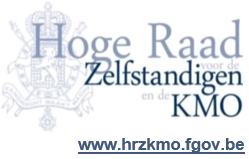 